CONSENT OF THE DATA SUBJECT with the processing of personal datapursuant to the provisions of Section 14 of Act No. 18/2018 Z.z. on protection of personal data and the amendment of certain acts as amended (hereinafter only as the “PDPA”) Data Subject: Membership No.: 	.........................Given name(s), Surname, Degree: 	________________________________Residence:		 		_________________________________Date of birth: 				_________________________________I hereby agree with the processing of my following personal data:1.Given name(s), Surname, Degree2.Residence3.Date and place of birth4.Personal No.5.Email, Phone6.Picture7.Registration No.8.Personal ID No. / Validity9.Passport / Validity10.Nationality11.Bank account No.12.Insurance policy No.13.Specification of the athlete in the following extent: a) Act No. 440/2015 Z.z. on Sport as amended b) Games statisticsc) Global transfer datad) Height, weight, player post, hockey club holding e) Legal representatives in case of minor athletes: Title, given name(s), surname, residence14.Specification of the athlete in the following extent:a) Act No. 440/2015 Z.z. on Sport as amendedb) Height, weightc) Documents on education, police clearance certificated) CRN (if assigned)15.Positions(hereinafter jointly only as the “Personal Data”)by the controller “Slovak Ice Hockey Federation”, situation of the registered office at Trnavská cesta 27/B, 83104 Bratislava, CRN: 30 845 386 (hereinafter only as the “Controller”)In the information system: SIHF Information System (hereinafter only as the "IS"). The data subject hereby confirms that she was notified on the following:The Controller of the IS is the “Slovak Ice Hockey Federation”, situation of the registered office at Trnavská cesta 27/B, 83104 Bratislava, CRN: 30 845 386;The Controller appointed no third person – Processor – with the processing of the Data Subject’s personal data;The purpose of data processing is:Registration of the membership in a citizen’s federation; 1/2 -Registration of persons affiliated to the Controller under Act No. 440/2015 Z.z. on Sport as amended (hereinafter only as the “Sports Act”);Registration of athletes and ice hockey experts; Access control into designated premises at the registered office of the Controller at Trnavská cesta 27/B, 831 04 Bratislava;The Controller is entitled to publish and make available personal data to third parties in the following scope: Personal data under aforementioned clauses 1, 3, 6, 7, 10, 13 a)b)c)d), 14a)b)d), 15.The Data Subject is hereby also notified that the provision of personal data is voluntary and that this consent is granted throughout the validity of the consent, which is the duration:(i) 	Membership and/or employment relation towards the Controller; (ii) 	Affiliation with the Controller under the Sports Act; (iii) 	Other relation, or affiliation to the Controller as stated under (i) and (ii); whereas the Data Subject is entitled to recall their consent at any time, even before the end of the validity in the same manner as it granted the consent. Instructions on the rights of the Data Subject:The Data Subject is entitled to:a) 	Right to access their personal data under the provisions of Act No. 21 of the PDPA;b)	Right for correction of personal data under the provisions of Act No. 22 of the PDPA;c) 	Right for deletion of personal data under the provisions of Act No. 23 of the PDPA;d) 	Right for limitation of the processing of personal data under the provisions of Act No. 24 of the PDPA;e)	Right for transferability of personal data under the provisions of Act No. 26 of the PDPA;f) 	Right to object against the processing of personal data under the provisions of Act No. 27 of the PDPA;g) 	Right under the provisions of Section 28 of the PDPA related to automated individual decision making, including profiling.If the data subject does not have full competency to perform legal acts, its rights may be asserted through a legal representative. If the data subject is deceased, their rights under the PDPA can be executed by relatives. The Data Subject hereby confirms that this consent with processing personal data is not forced or conditioned by a threat to reject a contractual or other relation.In Bratislava, on: ..................... _________________________________ 		_____________________________________Signature of the Data Subject						(Signature of guardian)								 		If the Data Subject is a minor2/2 –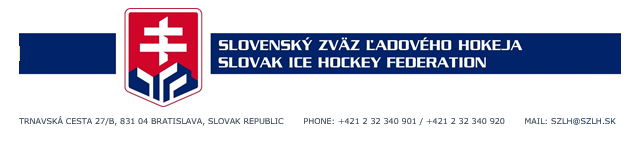 WRITTEN CONFIRMATION ON THE HANDOVER OF A SIHF MEMBERSHIP CARDBased on the previous consent with processing personal data under the provisions of Act. No. 18/2018 Z.z. on protection of personal data and the amendment of certain acts as amended, I hereby confirm the handover of a membership and licence card (hereinafter only as the “Card”) after the validity of the current card terminates, which generally means 2 – 5 years.Given name(s) and Surname:.......................................................................................(in block letters)In _____________ on_________			(Signature)	……………………………….(Signature of guardian)	……………………………….If the data subject is a minor